ALLEGATO G - Dichiarazione sostitutiva sulla tracciabilità dei flussi finanziari (ai sensi del d.p.r. 445/2000 e della legge 136/2010)(CARTA INTESTATA SOGGETTO PROPONENTE)Il/La sottoscritto/a………………………………...…………..C.F.............................................................Nato/a a………………………….…………. e residente in ……………………….………………………..In qualità di……………………..………………….........…………………………..……….……….Residente a …………………. in Via ………………..……………………… n. ………, C.A.P…........telefono a ……………..…..………..………… fax …………..………..………………Indirizzo di posta elettronica a ………………………………………………………….……………………Codice Fiscale …………………………….……………… P.IVA a ……….………..……...………………In relazione alla fornitura di beni / servizi di cui alla trattativa diretta n. 596257, consapevole che la falsa dichiarazione comporta responsabilità e sanzioni civili e penali, ai sensi dell’art. 76 del D.P.R. 445/2000DICHIARA1) che ai sensi dell’art. 3 comma 7 della Legge 13 agosto 2010, n. 136, è dedicato il seguente conto corrente bancario / postale:Numero conto corrente: __________________________________________________ ;Istituto di Credito: _______________________________________________________ ;Agenzia: ______________________________________________________________ ;IBAN: ________________________________________________________________ ;2) che i soggetti delegati ad operare sul conto corrente menzionato sono i seguenti:Sig. /Sig. ra ___________________________ nato/a a ________________________ il _________________ C.F. ___________________________________, residente a ________________________ in Via ___________________________________ ;3) che ai sensi dell’art. 3 comma 8 della Legge 136 del 13.08.2010 il sottoscritto si assume l’obbligo di rispettare la normativa relativa alla tracciabilità dei flussi finanziari pena la nullità assoluta del contratto;4) di acconsentire al trattamento dei propri dati, anche personali, esclusivamente nell’ambito del procedimento per il quale la presente dichiarazione viene resaSi allega copia documento d’identità del dichiarante in corso di validità.Luogo e data …………………                                       Firma del Dichiarante………………………….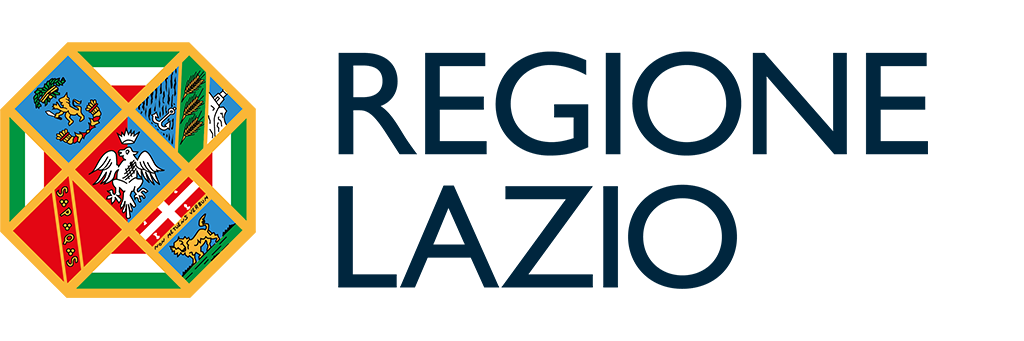 REGIONE LAZIOAssessorato Personale, Polizia locale, Enti locali, Sicurezza urbana, UniversitàDirezione regionale personale, enti locali e sicurezzaD.G.R. n. 292/2024 ai sensi della legge regionale 13 gennaio 2005, n. 1 “Norme in materia di polizia locale”Avviso Pubblico per l’acquisizione della Manifestazione di interesse alla realizzazione di un percorso professionalizzante per il conseguimento dell’attestato di pilota remoto di droni diretto agli agenti di ruolo  dei Corpi di Polizia Locale della Regione Lazio “Polizia Locale 4.0”Avviso Pubblico per l’acquisizione della Manifestazione di interesse alla realizzazione di un percorso professionalizzante per il conseguimento dell’attestato di pilota remoto di droni diretto agli agenti di ruolo  dei Corpi di Polizia Locale della Regione Lazio “Polizia Locale 4.0”